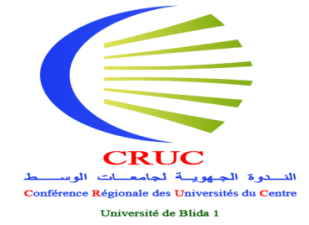 PROGRAMME DE FORMATION RÉSIDENTIELLE A L'ÉTRANGERAlgéro-Français PROFAS B+ 2017-2018Échéancier M.E.S.R.S :Mars 2017Lundi 06 mars 2017 : Publication de l’appel à candidaturesJeudi 06 avril 2017 : Clôture de l’appel à candidaturesAvril 2017Du dimanche 09 au mercredi 12 avril 2017 : Examen des candidatures et émission des procès-verbaux de présélection par les Conseils Scientifiques des établissementsJeudi 13 avril 2017 : Réception des dossiers de candidature par les Conférences RégionalesDu dimanche 16 au mardi 18 avril 2017 : Contrôle de conformité par les Conférences régionalesMercredi 19 avril 2017 : Réception par le MESRS des dossiers de candidature, des procès-verbaux de présélection des établissements et de la base de donnéesDu jeudi 20 au lundi 24 avril 2017 : Contrôle de conformité des dossiers de candidature par le MESRSMercredi 26 avril 2017:Transmission à l’ambassade de la base de données des candidats et des fichiers électroniques des dossiers scientifiques des candidatsRéunion entre l’Ambassade et le MESRS pour la répartition des dossiers entre les expertsJeudi 27 avril 2017 : Transmission des dossiers aux experts pour évaluationSeptembre 2017A partir du lundi 4 septembre 2017 : Départ des boursiersN.B : - Le Bordereau doit contenir la liste nominative des candidats.- Les dossiers des candidats envoyés à la CRUC doivent être organisés selon le canevas (2).- Les dossiers incomplets ne seront pas acceptés.- Les dossiers doivent être envoyés avec un responsable des RELEX (les dossiers envoyés avec les chauffeurs ne seront pas acceptés).- Les dossiers hors délai ne seront pas acceptés.- On ne traite pas les dossiers avec les candidats.- Après étude des dossiers par la commission de la CRUC, les compléments de dossiers doivent être ramené par un responsable des Relex.P.J : - Canevas (2) : Fiche de contrôle des dossiers des Doctorants non salariés postulants pour le programme boursier PROFAS B+ 2017-2018.REPUBLIQUE ALGERIENNE DEMOCRATIQUE ET POPULAIREMINISTERE DE L’ENSEIGNEMENT SUPERIEURE ET DE LA RECHERCHE SCIENTIFIQUECONFERENCE REGIONALE DES UNIVERSITES CENTREالجمهورية الجزائرية الديمقراطية الشعبية وزارة التعليم العالي والبحث العلميالندوة الجهوية  لجامعات الوسط